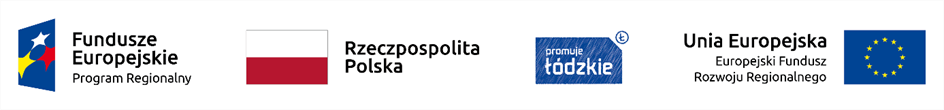 UMOWA NR ..................... – PROJEKTZawarta w dniu .......................... 2022 r. w Uniejowie, pomiędzy:Gmina Uniejów z siedzibą: ul. Błogosławionego Bogumiła 13, 99 – 210 Uniejów,NIP: 828–135–67–37, REGON: 311019579,zwaną dalej „Zamawiającym”,reprezentowaną przez:Józefa Kaczmarka –BurmistrzaPrzy kontrasygnacie Skarbnika – Arlety Pietrzakzwanym dalej Zamawiającyma………………………………………………………………………………………………..zwanym dalej Wykonawcą.Umowa zostaje zawarta z Wykonawcą w wyniku przeprowadzonego postępowania w ramach ustawy z dnia 11 września 2019 r. Prawo zamówień publicznych, w trybie przetargu nieograniczonego, zgodnie z art. 132 wyżej wymienionej ustawy, zwanej dalej Ustawą. § 1Przedmiot umowy1.W ramach zadania pn.: Świadczenie usług promocyjnych i organizacyjnych w związku z udziałem Gminy Uniejów  w targach krajowych i zagranicznych o charakterze międzynarodowym ramach projektu: "Zwiększenie międzynarodowej rangi gospodarczej Regionu Łódzkiego poprzez działania prowadzone w zakresie promocji gospodarczej regionu przez Gminę Uniejów"2 . Zamówienie polega na  świadczeniu usług organizacyjnych oraz promocyjnych w związku z udziałem Gminy Uniejów  w następujących targach:1)Europejskie Targi Produktów Regionalnych w Zakopanem (11 - 15 sierpnia 2022)2)Targi Budowa Domu Łódź (10-11 września 2022)3)Międzynarodowe Targi Żywności Ekologicznej i Regionalnej NATURA FOOD w Łodzi (17-18 wrzesień 2022)4)Międzynarodowe Targi Wyrobów Spożywczych POLAGRA FOOD w Poznaniu. (26-28 września 2022 r.)5)BioExpo Warsaw - Międzynarodowe Targi Żywności i Produktów Ekologicznych (6-8 października 2022)6)Targi Kosmetyczne URODA w Gdańsku: (15-16 października 2022 r.) 7)TOUR SALON targi turystyczne | Poznań (21-23 października 2022)8)Indagra w Bukareszcie (26-30 października 2022)9) Targi turystyczne Reise Salon w Wiedniu (4-6 listopada 2022)10)TC Touristik & Caravaning Leipzig (16-20 listopada 2022)11)Międzynarodowe Targi Turystyczne TT WARSAW (21-23 listopad)12)World Travel Show w Nadarzynie ( 24-26 listopada 2022)3.Przedmiot umowy, o którym mowa w ust. 2 zostanie wykonany w zakresie przedstawionym 
w Szczegółowym  Opisie Przedmiotu Zamówienia stanowiącym Załącznik nr 8do SWZ . 4.Wykonawca jest zobowiązany do czynnego i ścisłego współdziałania z Zamawiającym przy wykonywaniu umowy oraz zobowiązuje się do uwzględnienia wszelkich sugestii dotyczących przedmiotu zamówienia.5.Wykonawca oświadcza, że posiada odpowiednie doświadczenie, środki i kwalifikacje do wykonania powierzonego zadania i bierze za nie pełną odpowiedzialność. Wykonawca jest odpowiedzialny jak za własne działanie lub zaniechanie za działania i zaniechania osób, z których pomocą umowę wykonuje, jak również osób, którym wykonanie umowy powierza.§ 2TerminyDatą rozpoczęcia wykonywania umowy jest data jej zawarcia.Wykonawca zobowiązuje się wykonać przedmiot umowy, o którym mowa w § 1 ust. 2 w terminach określonych w Szczegółowym  Opisie Przedmiotu Zamówienia stanowiącym Załącznik nr 8 do SWZ § 3WynagrodzenieZa wykonanie przedmiotu umowy, o którym mowa w § 1 ust. 2 Wykonawca otrzyma maksymalne wynagrodzenie w łącznej wysokości ………………………. zł brutto (słownie złotych brutto: …………………………….……….) w tym podatek VAT zgodnie z obowiązującymi przepisami , w tym za :Europejskie Targi Produktów Regionalnych w Zakopanem cena netto………………………zł , plus Vat ……….zł , kwota brutto …………………………złTargi Budowa Domu Łódź cena netto………………………zł , plus Vat ……….zł , kwota brutto …………………………złMiędzynarodowe Targi Wyrobów Spożywczych POLAGRA FOOD w Poznaniu cena netto………………………zł , plus Vat ……….zł , kwota brutto …………………………złBioExpo Warsaw - Międzynarodowe Targi Żywności i Produktów Ekologicznych cena netto………………………zł , plus Vat ……….zł , kwota brutto …………………………złTargi Kosmetyczne URODA w Gdańsku cena netto………………………zł , plus Vat ……….zł , kwota brutto …………………………złTOUR SALON targi turystyczne | Poznań cena netto………………………zł , plus Vat ……….zł , kwota brutto …………………………złIndagra w Bukareszcie cena netto………………………zł , plus Vat ……….zł , kwota brutto …………………………złTargi turystyczne Reise Salon w Wiedniu cena netto………………………zł , plus Vat ……….zł , kwota brutto …………………………złTC Touristik & Caravaning Leipzig cena netto………………………zł , plus Vat ……….zł , kwota brutto …………………………złMiędzynarodowe Targi Turystyczne TT WARSAW cena netto………………………zł , plus Vat ……….zł , kwota brutto …………………………złWorld Travel Show w Nadarzynie cena netto………………………zł , plus Vat ……….zł , kwota brutto …………………………złZapłata wynagrodzenia będzie dokonana po każdorazowym zrealizowaniu usługi  określonej w załączniku nr 8 do SWZ po każdym odbytym targu   przelewem na konto Wykonawcy wskazane na fakturze,  w terminie 30  dni od daty doręczenia do Zamawiającego oryginału prawidłowo wystawionej faktury. Zapłata za materiały promocyjne zostanie rozliczona wraz z rozliczeniem pierwszego odbytego targu zgodnie z załącznikiem cenowym  1a do SWZ Podstawą do wystawienia faktury będą podpisane przez Strony bez zastrzeżeń protokołu odbioru realizacji przedmiotu umowy.Za datę zapłaty strony przyjmują dzień obciążenia rachunku bankowego Zamawiającego.Strony zgodnie oświadczają, że całość czynności niezbędnych dla prawidłowego wykonania obowiązków umownych stanowi element ryzyka Wykonawcy i nie może być podstawą do zwiększenia umownego wynagrodzenia Wykonawcy.Poza wynagrodzeniem umownym, Zamawiający nie ponosi żadnych innych kosztów związanych  z wykonaniem umowy. Wszystkie niezbędne wydatki pokrywa Wykonawca.Wynagrodzenie obejmuje wszelkie wydatki Wykonawcy związane z wykonaniem umowy. Wykonawca nie jest uprawniony do żądania zaliczki na wydatki i obciążają go wszelkie koszty wykonania umowy.Zapłata wynagrodzenia nastąpi w częściach, po wykonaniu każdej części umowy (usługi) opisanej w § 1 ust. 2, na podstawie faktur Wykonawcy. Podstawą do wystawienia faktury jest podpisany przez obie Strony protokół odbioru każdej części umowy (usługi).Zamawiający zastrzega, że Wykonawca nie może przenieść wierzytelności z tytułu niniejszej umowy na osobę trzecią.§ 4Kary umowneStrony ustalają, że z tytułu nie wykonania lub nienależytego wykonania umowy są zobowiązane do zapłaty kar umownych w następujących wypadkach i wysokościach:Wykonawca płaci Zamawiającemu kary umowne:za odstąpienie od umowy przez Zamawiającego wskutek okoliczności, za które odpowiada Wykonawca w wysokości 10% wynagrodzenia umownego brutto określonego w § 3 ust. 1,za niewłaściwe wykonanie usługi  - w wysokości 10% wynagrodzenia umownego brutto określonego w § 3 ust. 1, Zamawiający płaci Wykonawcy karę umowną za odstąpienie od umowy wskutek okoliczności, za które odpowiada Zamawiający w wysokości 10% wynagrodzenia umownego.Kara umowna powinna być zapłacona w terminie 14 (słownie: czternaście) dni od daty wystąpienia z żądaniem zapłaty. W przypadku odstąpienia od umowy przez Zamawiającego z przyczyn leżących po jego stronie, Zamawiający zapłaci Wykonawcy równowartość faktycznie poniesionych kosztów na wykonanie przedmiotu umowy – zgodnie ze sporządzonym przez strony protokołem inwentaryzacyjnym. Prawo to Zamawiający może zrealizować w terminie 7 dni od dnia powzięcia wiadomości o przyczynach leżących po stronie Zamawiającego. Jednocześnie wykonana przez Wykonawcę część przedmiotu umowy przechodzi na własność Zamawiającego.Zamawiający ma prawo odstąpić od umowy z przyczyn leżących po stronie Wykonawcy. 
W takiej sytuacji Zamawiający zapłaci Wykonawcy równowartość faktycznie poniesionych kosztów do dnia odstąpienia od umowy na wykonanie części przedmiotu umowy – zgodnie ze sporządzonym przez strony protokołem inwentaryzacyjnym. Prawo to Zamawiający może zrealizować w terminie 
7 dni od dnia powzięcia wiadomości o przyczynach leżących po stronie Wykonawcy. W razie zaistnienia istotnej zmiany okoliczności powodującej, że wykonanie umowy nie leży w interesie publicznym, czego nie można było przewidzieć w chwili zawarcia umowy lub dalsze wykonywanie umowy może zagrozić istotnemu interesowi bezpieczeństwa państwa lub bezpieczeństwu publicznemu, Zamawiający może odstąpić od umowy w terminie 30 dni od powzięcia wiadomości o tych okolicznościach. W takim przypadku Wykonawca może żądać wyłącznie wynagrodzenia należnego z tytułu wykonania części umowy. Kary umowne sumują się. Sumaryczna wysokość kar umownych nie może przekroczyć 30% maksymalnej sumarycznej wysokości wynagrodzenia brutto Wykonawcy, określonej w § 3 ust. 1.                          § 5Odstąpienie od umowyZamawiający, oprócz przypadków określonych przepisami prawa, może odstąpić od umowy w części, w szczególności co do jednostkowej usługi lub całej reszty niewykonanej umowy lub całości umowy, zachowując prawo do naliczenia kary umownej:gdy Wykonawca nie wykonał części umowy (usługi), opisanej w § 1 ust. 2 lub co najmniej dwukrotnie nienależycie wykonał część umowy (usługi) opisanej w § 1 ust. 2, niezgodnie z umową, OPZ Odstąpienie od umowy wymaga formy pisemnej ze wskazaniem przyczyny odstąpienia i może być dokonane w terminie 30 dni od dnia powzięcia informacji o okolicznościach o których mowa w ust.1 powyżej.W przypadku odstąpienia od umowy Wykonawca może żądać wyłącznie wynagrodzenia należnego z tytułu wykonania części umowy.§ 6Prawa autorskieZ chwilą zaakceptowania przez Zamawiającego przedmiotu umowy oraz zrealizowania go zgodnie 
z umową, Wykonawca oświadcza, że przenosi na Zamawiającego na zasadzie wyłączności przysługujące Wykonawcy autorskie prawa majątkowe do przedmiotu umowy (takich jak: projekt gadżetów, materiałów informacyjno-promocyjnych, prezentacji multimedialnych oraz innych wszelkich dzieł powstałych w trakcie wykonywania umowy) bez ograniczeń terytorialnych i bezterminowo, w tym szczególnie prawo do ich dalszego przeniesienia oraz zastosowania w każdym, dowolnym produkcie określonym w treści art. 50 pkt. 1-3 ustawy z dnia 4 lutego 1994 r. o prawie autorskim i prawach pokrewnych, w tym szczególnie:w zakresie utrwalania i zwielokrotniania utworu – wytwarzanie określoną techniką egzemplarzy utworu, w tym techniką drukarską, reprograficzną, zapisu magnetycznego oraz techniką cyfrową, zwielokrotnienie określoną techniką dowolnymi środkami i w dowolnej formie;w zakresie obrotu oryginałem albo egzemplarzami, na których utwór utrwalono – wprowadzanie do obrotu, użyczenie, dzierżawa lub najem oryginału albo egzemplarzy, udzielanie licencji na korzystanie ze wszelkich form graficznych  przez osoby trzecie;w zakresie rozpowszechniania utworu w sposób inny niż określony w ppkt. b) – publiczne wykonanie, wystawienie, wyświetlenie, odtworzenie oraz nadawanie i reemitowanie, a także publiczne udostępnianie utworu w taki sposób, aby każdy mógł mieć do niego dostęp w miejscu 
i w czasie przez siebie wybranym;modyfikowanie;wprowadzanie do pamięci komputerów;nadanie za pomocą wizji lub fonii przewodowej, bezprzewodowej przez stację naziemną lub za pośrednictwem satelity;równoczesne i integralne nadanie utworu nadawanego przez inną organizację radiową lub telewizyjną;produkcja i rozpowszechnianie przez Zamawiającego i w jego imieniu, wszelkich materiałów promocyjnych i reklamowych, wykorzystujących projekty zawarte przygotowanym przedmiocie umowy w nieograniczonym nakładzie;publikacja/wyświetlanie opracowania w Internecie i innych mediach bez ograniczeń;ochrona logotypu jako znaku towarowego.Strony umowy zgodnie postanawiają, że poprzez nabycie wszelkich autorskich praw majątkowych do przedmiotu umowy, Zamawiający uzyskuje także uprawnienia do dokonywania tłumaczeń, przystosowań, zmian układu lub wszelkich innych zmian w opracowywanym dzieleZamawiającemu służy prawo do zezwalania na wykonywanie zależnych praw autorskich w stosunku do przedmiotu umowy.Wykonawca może wykorzystywać opracowanie do własnych celów promocyjnych 
i analitycznych i może oznaczać przedmiot umowy w sposób wskazujący na autorstwo Wykonawcy 
( Wyjątek stanowią materiały otrzymane od Zamawiającego).Zamawiający może oznaczać przedmiot umowy w sposób wskazujący, że służą mu do niego wszelkie prawa autorskie.Wykonawca gwarantuje, że użyte przez niego materiały własne są wolne od wad i obciążeń prawnych i może nimi dysponować w zakresie niezbędnym do realizacji przedmiotu umowy.W przypadku zgłoszenia roszczeń o czyny nieuczciwej konkurencji lub naruszenie praw  autorskich osób trzecich w stosunku do przedmiotu niniejszej umowy, Wykonawca poniesie wszelkie koszty związane z odszkodowaniami, kosztami procesu, kosztami zastępstwa procesowego niezbędnego do zwolnienia Zamawiającego z odpowiedzialności.§ 7Siła wyższaWykonawca nie jest odpowiedzialny wobec Zamawiającego lub uznany za naruszającego postanowienia umowy w związku z niewykonaniem lub nienależytym wykonaniem obowiązków wynikających z umowy tylko w takim zakresie, w jakim takie niewykonanie lub nienależyte wykonanie jest wynikiem działania siły wyższej.Za zdarzenia siły wyższej Strony uznają w szczególności: wojnę, stan wojenny, zamieszki, strajki, żałobę narodową, pożar, powódź.Każda ze Stron umowy jest obowiązana do niezwłocznego pisemnego zawiadomienia drugiej ze Stron umowy o zajściu przypadku siły wyższej, udowodnienia tej okoliczności poprzez przedstawienie dokumentacji potwierdzającej wystąpienie zdarzeń mających cechy siły wyższej oraz wskazania zakresu i wpływu, jaki zdarzenie miało na przebieg realizacji przedmiotu umowy.§ 8Koordynacja i nadzór nad realizacją przedmiotu umowyWykonawca wyznacza do bieżących kontaktów z Zamawiającym ……………., która/y będzie zobowiązany do realizowania obowiązków Wykonawcy zgodnie z umową.Zamawiający wyznacza do bieżących kontaktów z Wykonawcą ……………., która/y będzie zobowiązana do realizowania obowiązków Zamawiającego zgodnie z umową. Osoby wskazane w ust. 1 i ust. 2 są osobami odpowiedzialnymi za przesyłanie w formie pisemnej akceptacji wszelkich ustaleń między stronami umowy.Nadzór nad realizacją przedmiotu umowy pełnić będą:ze strony Zamawiającego: ………………………..ze strony Wykonawcy: …………………………….Osoby wskazane w ust. 4 są osobami wskazanymi przez obie strony do podpisania protokołów odbioru.Dopuszcza się możliwość kontaktowania się Zamawiającego z Wykonawcą drogą elektroniczną. § 9Podwykonawstwo 1.Wykonawca przy realizacji przedmiotu umowy może z zachowaniem formy pisemnej  zawrzeć umowę o podwykonawstwo dostaw lub usług.2.Pisemna umowa o podwykonawstwo musi zawierać postanowienia o zapłacie podwykonawcy wynagrodzenia za wykonane świadczenie. Odmienna od zapłaty wynagrodzenia forma rozliczeń, podobnie jak odmienna od pisemnej forma zawartej umowy, świadczy o zawarciu umowy innej niż umowa o podwykonawstwo będzie  traktowana przez Zamawiającego jako naruszenie specyfikacji istotnych warunkach zamówienia lub umowy z Wykonawcą.3..Zamawiający wymaga aby umowa o podwykonawstwo w szczególności:spełniała wymagania określone w specyfikacji warunkach zamówienia oraz w umowie z Wykonawcą.Zgodnie z art. 463 Pzp w przypadku zawarcia umowy o podwykonawstwo umowa ta nie może zawierać postanowień kształtujących prawa i obowiązki podwykonawcy, w zakresie kar umownych oraz postanowień dotyczących warunków wypłaty wynagrodzenia, w sposób dla niego mniej korzystny niż prawa i obowiązki wykonawcy, ukształtowane postanowieniami umowy zawartej między zamawiającym a wykonawcą.4.Wykonawca ponosi pełną odpowiedzialność za jakość oraz  terminowość dostaw lub usług wykonywanych przez podwykonawców.5. Wykonawca zamierza/nie zamierza* powierzyć żadnej część dostaw lub usług podwykonawcom, zgodnie z deklaracją złożoną w ofercie z dnia ………….. r. W przypadku gdyby konieczność powierzenia podwykonawcom realizacji jakiegoś elementu zamówienia wyniknie w trakcie realizacji zamówienia Wykonawca zobowiązany jest uzyskać pisemną zgodę Zamawiającego na zawarcie umowy o podwykonawstwo w przedmiotowym zakresie. Zamawiający ma prawo odmówić udzielenia takiej zgody.6. Wykonawca zamówienia przedkłada Zamawiającemu poświadczoną za zgodność z oryginałem kopię zawartej umowy o podwykonawstwo lub jej zmiany w terminie 7 dni od dnia jej zawarcia. Wraz z umową z Podwykonawcą Wykonawca składa oświadczenia, w których on i Podwykonawca zobowiązują się wobec Zamawiającego, iż nie później niż w terminie 7 dni od dnia powstania zaległości w wypłacie wynagrodzenia, poinformują pisemnie o tym fakcie Zamawiającego§ 10Zobowiązania StronWykonawca oświadcza i zapewnia, że posiada wiedzę i doświadczenie oraz środki niezbędne do należytego wykonania umowy, a jego sytuacja finansowa pozwala na podjęcie w dobrej wierze zobowiązań wynikających z umowy.Wykonawca zobowiązuje się do oznaczania materiałów powstałych w ramach realizacji przedmiotu umowy zgodnie ze wskazaniami Zamawiającego, ze szczególnym uwzględnieniem informacji 
i logotypów związanych z uzyskaniem dofinansowania projektu w ramach projektu „Zwiększenie międzynarodowej rangi gospodarczej Regionu Łódzkiego poprzez działania prowadzone w zakresie promocji gospodarczej regionu przez Gminę Uniejów” w ramach Regionalnego Programu Operacyjnego Województwa Łódzkiego na lata 2014-2020.Niezależnie od przedstawionych powyżej obowiązków, Wykonawca zobowiązany będzie do podejmowania wszelkich innych działań niezbędnych do prawidłowego wykonania umowy.3. Zamawiający przewiduje możliwość dokonania zmian postanowień zawartej umowy w stosunku do treści oferty (w części dotyczącej przedmiotu umowy, terminów oraz wynagrodzenia), na podstawie której dokonano wyboru Wykonawcy, jeżeli zajdzie którykolwiek z niżej wymienionych warunków:zajdzie konieczność zmiany terminu wykonania przedmiotu zamówienia na skutek działania siły wyższej lub zakazów wprowadzonych w związku z trwającą pandemią; zostanie stwierdzona konieczność zaniechania realizacji części wydarzenia, powodująca zmniejszenie przedmiotu umowy i wynagrodzenia o kwotę stanowiącą równoważność zaniechanych elementów;zmiany uwarunkowań prawnych i formalnych realizacji Kontraktu, spowodowanych działaniem osób trzecich,wprowadzenia rozwiązań zamiennych, które nie wykraczając poza zdefiniowany przedmiot zamówienia i nie są traktowane jako zamówienie dodatkowe lub uzupełniające,4. Wszelkie zmiany i uzupełnienia treści niniejszej umowy wymagają aneksu sporządzonego z zachowaniem formy pisemnej pod rygorem nieważności.5. Zamawiający zastrzega sobie możliwość dokonywania zmian do niniejszej umowy, spowodowanych okolicznościami niezależnymi i niezawinionymi przez strony:Zmiany terminu realizacji usługi w przypadku przesunięcia terminów odbywania się targów w zaplanowanym terminie;zmiany pierwotnie oferowanego zakresu- tj. udziału w określonych targach, w przypadku odwołania któregoś z nich,  pod warunkiem zaoferowania udziału w targach równoważnych tj. o tożsamej tematyce i randze wydarzenia , nie gorszych od dotychczas oferowanych elementów przy jednoczesnym zachowaniu dotychczasowej lub niższej ceny. Zmiana umowy w tym zakresie nastąpi po pisemnym zaakceptowaniu przez Zamawiającego propozycji zamiennika.w innych sytuacjach, których nie można było przewidzieć w chwili zawarcia niniejszej umowy, a mających charakter zmian nieistotnych tzn. takich, o których wiedza na etapie postępowania o udzielenie zamówienia nie wpłynęłaby na krąg podmiotów ubiegających się o to zamówienie lub na wynik postępowania. 6. Za okoliczności „siły wyższej” uznaje się między innymi: pożar, powódź, huragan, eksplozję, awarie energetyczne, wojnę, operacje wojskowe, rozruchy, niepokoje społeczne, ograniczenia i zakazy wydane przez organy administracji publicznej, a także inne nadzwyczajne zjawiska losowe i przyrodnicze, wszystkie z nich powstające poza kontrolą Stron, których nie można było przewidzieć w chwili zawarcia umowy, a jeżeli możliwe były do przewidzenia nie można było im zapobiec. Zaistnienie siły wyższej powinno być udokumentowane przez Stronę powołującą się na nią.7. Dopuszczalna jest również zmiana podwykonawcy, na którego zdolnościach technicznych lub zawodowych lub sytuacji finansowej lub ekonomicznej polegał Wykonawca ubiegając się o zawarcie Umowy, w sytuacji gdy nie dysponuje już zasobami wskazanego w ofercie podmiotu – jeżeli wykaże on, że zastępujący podmiot spełnia określone w dokumentach zamówienia warunki udziału w postępowaniu.8. Dopuszcza się zastąpienie Wykonawcy nowym Wykonawcą ( art. 455 ust. 1 pkt 2 lit. b ustawy pzp), jeżeli nowy Wykonawca jest następcą prawnym Wykonawcy lub przejął zobowiązania Wykonawcy związane z wykonaniem przedmiotu umowy lub odpowiada osobiście lub majątkowo za wykonanie umowy.9. Zaistnienie siły wyższej powinno być udokumentowane przez Stronę powołującą się na nią.10. Każda ze stron umowy jest uprawniona do wystąpienia z wnioskiem o wszczęcie procedury zmian umowy w terminie nieprzekraczającym 30 dni od daty zdarzenia uzasadniającego wniosek pod rygorem utraty prawa żądania zmiany11. Zmiana umowy wymaga dla swej ważności, pod rygorem nieważności, zachowania formy pisemnej.§ 11Postanowienia końcoweW sprawach nieuregulowanych niniejszą umową mają zastosowanie przepisy Kodeksu Cywilnego oraz ustawy z dnia 11 września 2019 Prawo zamówień publicznych. Postanowienia niniejszej umowy mogą ulec zmianie z uwzględnieniem zapisów art. 455 ustawy z dnia 11 września 2019 r. Prawo zamówień publicznych.Wszelkie zmiany niniejszej umowy wymagają formy pisemnej, pod rygorem nieważności.Sądem właściwym do rozpatrywania sporów wynikłych ze stosowania niniejszej umowy jest sąd właściwy dla siedziby Zamawiającego.Umowę sporządzono w trzech  jednobrzmiących egzemplarzach, dwa dla Zamawiającego i jeden dla Wykonawcy.ZAMAWIAJĄCY								WYKONAWCA